PAG, NOVALJA, naselje GAJAC – enota B3-1010-4 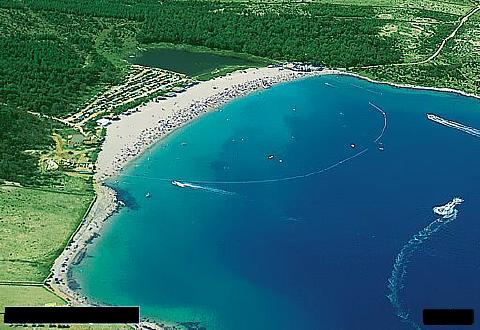 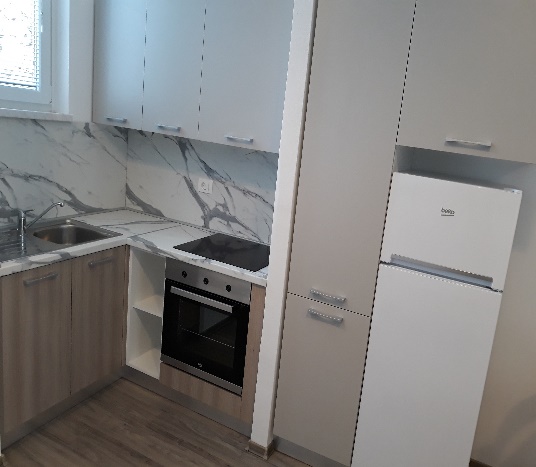 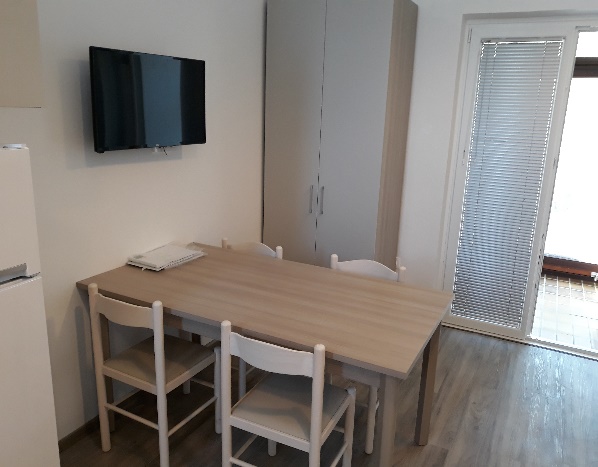                             	Pogled na naselje iz zraka				        Kuhinja                                                                                   jedilnica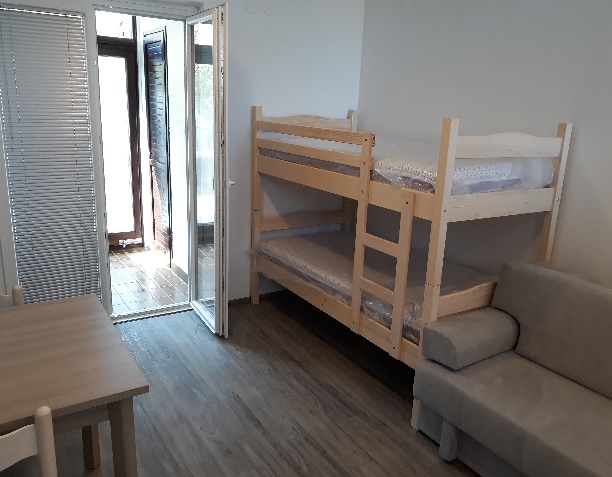 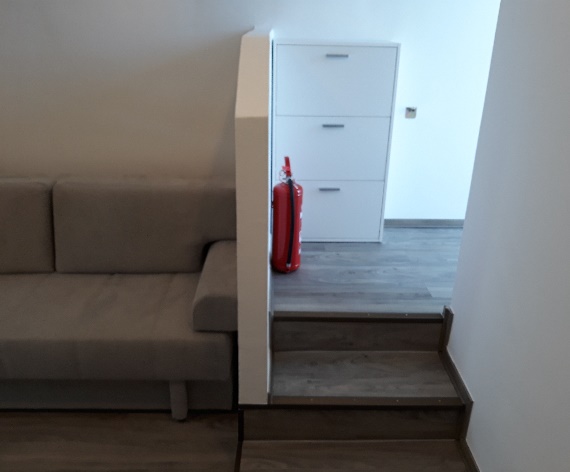 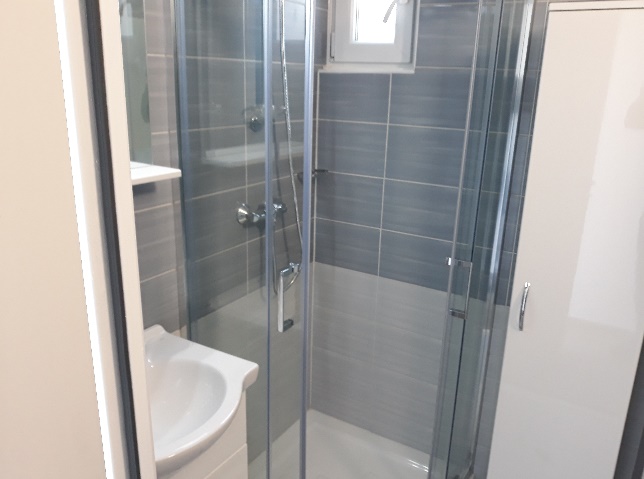 	      Bivalni prostor                                                                     vhod v apartma                                                              kopalnica z WC-jemŠtevilo počitniških enot: 1Enota: 			Gajac B3-1010-4 – CONA BTip enote: 		studio apartma za 4 osebeEtaža: 			pritličjePovršina: 		30,13 m2Stanje enote: 		v letu 2019 je bil apartma v celoti obnovljen in v letu 2020 še zamenjava panoramske stene v loži apartmajaTerasa/balkon: 	terasa (atrij)Vrtna garnitura:	daŽar:			daV apartmaju:  		SAT TVKlimatska naprava:	daOgrevanje: 		klimaTip ležišč: 		1 x pograd in 1 x raztegljivi kavč  Shramba: 		/Kuhinja: 		steklokeramična plošča s štirimi kuhališči, pečica, hladilnik z ločenim zamrzovalnikomParkirišče: 		parkirno mesto je ob apartmajuKratek opis: Apartma ima dnevno bivalni prostor s kuhinjo in ležišči za spanje, WC s kopalnico in teraso. Apartma je opremljen za bivanje in kuhanje. S seboj je potrebno prinesti posteljnino, brisače, kuhinjske krpe in čistila. Vodenje živali v objekt ni dovoljeno.Počitniško naselje Gajac je od Novalje oddaljeno . Ima sodobno opremljeno plažo, oskrbovalno središče s tržnico, ribarnico, samopostrežno trgovino, športno – rekreativno središče s teniškimi, košarkaškimi in otroškimi igrišči ter igrišči za minigolf in namizni tenis. Enota se nahaja na JZ obali otoka, v coni B. Prodnata in skalnata plaža naselja je oddaljena do 500 metrov.